Hoi lieve kinderen, ouders en andere begeleiders,De komende week willen we gaan werken met een weekschema. Dit lijkt me handiger, je kan zelf op de planning bijhouden wat je al hebt gedaan. Geef dit steeds een kleurtje.Elke dag is er een vast moment waarop we videobellen met elkaar. Voor groep 5 is dit steeds om half 11. Probeer op deze momenten online te komen, dan kan je je klasgenoten en de juf zien en spreken, je kunt dan vragen stellen of iets vertellen. Op deze momenten kijken we ook samen naar lessen die lastiger zijn of gaan we samen een tekst lezen. Deze momenten zijn erg leuk en belangrijk, dus probeer er bij te zijn. Het videobellen werkt het beste als je op een rustig plekje zit en als we goed naar elkaar luisteren en niet met zijn allen door elkaar kletsen. De tijden die ik er bij heb gezet zijn een richtlijn, als je een andere indeling fijner vindt is dat ook prima. Probeer hierin een manier te vinden die voor jullie prettig is.Nogmaals een enorm groot compliment voor alle hardwerkende kinderen, jullie doen het super! Ik ben heel trots op jullie!Blijf vooral mailen of appen bij vragen of problemen en ik vind het erg leuk om van jullie te horen en foto’s en filmpjes te zien van hoe goed jullie bezig zijn.Heel veel groetjes en hopelijk tot snel!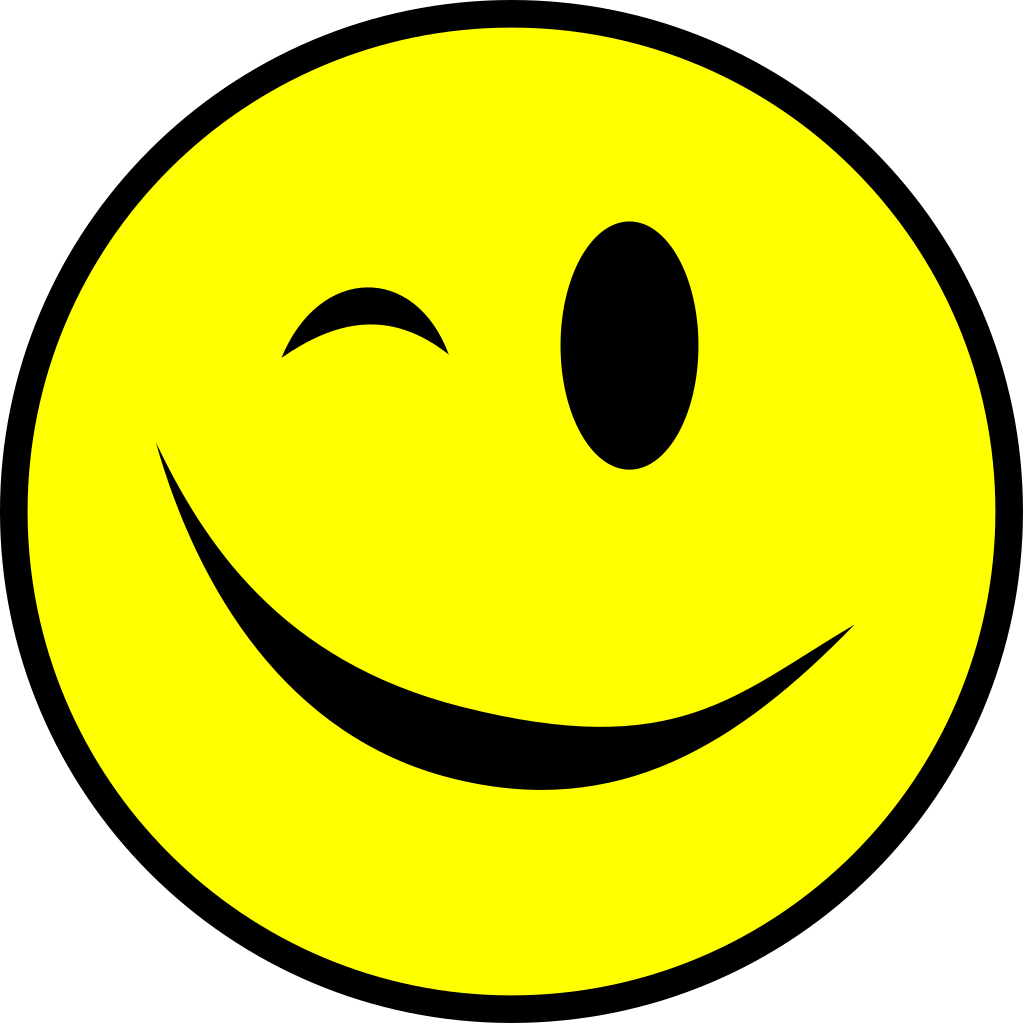 Juf Liesbeth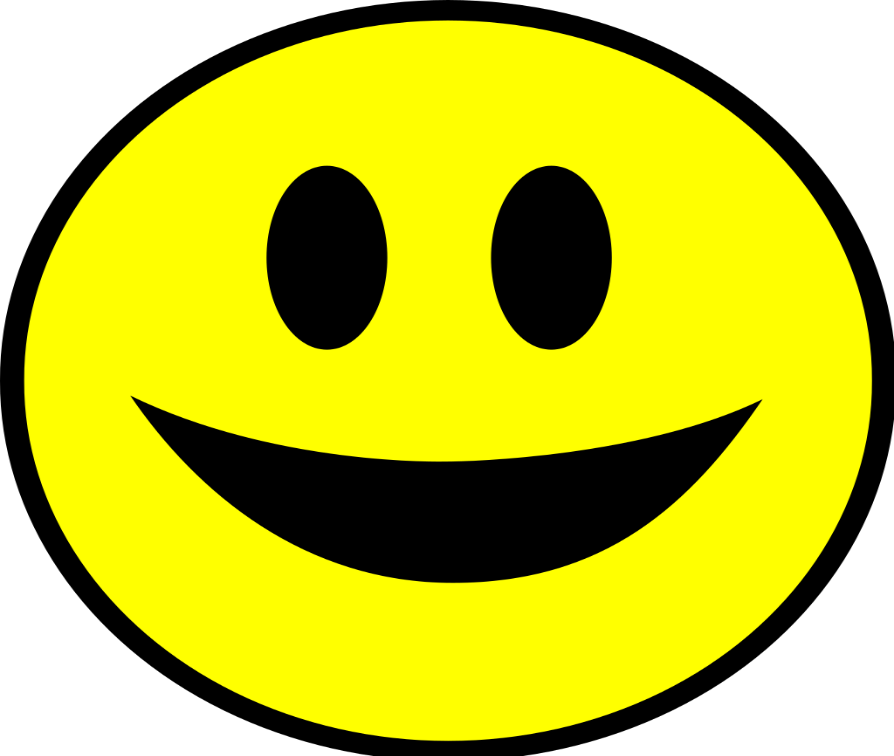 Maandag 6 aprilvaktaaktipsKlaar?8.30lezenLees  minstens 20 minuten in een boek, je teksten van Nieuwsbegrip, een stripverhaal, moppenboek of de krant.Zoek een rustig plekje in huis en oefen geconcentreerd.9.00bewegenBeweeg mee op de website van Hulst voor elkaar of zoek een video op Youtube om te sporten.Doe je makkelijke, zachte kleding aan.9.15rekenenBlok 2, week 2, les 1.Doel: optellen, zet ze onder elkaarZet de getallen mooi onder elkar, begin achteraan met optellen.Gebruik een kladblaadje.10.00pauze10.30videobellen11.00taalWeek 14, les 4Doel: inleiding, kern, slot11.30spellingWeek 15, les 1Doel: woorden met korte klank en daarna 2 dezelfde medeklinkersBekijk eerst het filmpje met de uitleg op Snappet.KikkerVissenzonnig12.00pauze13.00faqtaOnze blauwe aarde, tegel 11 en het werkboek.Bekijk eerst de hele tegel online en maak dan de opdrachten op het blad. Probeer dit met iemand samen te doen.14.00afmaaktijdMaak de lessen die nog niet klaar zijn af.dinsdag 7 aprilvaktaaktipsKlaar?8.30lezenLees minstens 20 minuten in een boek, je teksten van Nieuwsbegrip, een stripverhaal, moppenboek of de krant.Zoek een rustig plekje in huis en oefen geconcentreerd.9.00bewegenBeweeg mee op de website van Hulst voor elkaar of zoek een video op Youtube om te sporten.Doe je makkelijke, zachte kleding aan.9.15rekenenBlok 2, week 2, les 2Doel: splitsend vermenigvuldigenPak een kladblaadje om uit te rekenen.10.00pauzeNeem iets lekkers, vandaag is de juf jarig!10.30videobellen11.00taalWeek 21, les 2Doel: vraagzinnen maken11.30spellingWeek 18, les 1Doel: woorden met s die verandert in een z in het meervoud.Glas-glazenHuis-huizenBekijk eerst het filmpje met de uitleg op Snappet12.00pauze13.00automatiserenLes 31Doel: sommen tot de 1000Gebruik een kladblaadje.13.30afmaaktijdMaak de lessen die nog niet klaar zijn af.woensdag 8 aprilvaktaaktipsKlaar?8.30lezenLees  minstens 20 minuten in een boek, je teksten van Nieuwsbegrip, een stripverhaal, moppenboek of de krant.Zoek een rustig plekje in huis en oefen geconcentreerd.9.00bewegenBeweeg mee op de website van Hulst voor elkaar of zoek een video op Youtube om te sporten.Doe je makkelijke, zachte kleding aan.9.15rekenenBlok 2, week 3, les 1Doel: minsommenPak een kladblaadje om uit te rekenen.Dit is een moeilijk les!10.00pauze10.30videobellenWe kijken naar de rekenles van vandaag.11.00taalWeek 17, les 4Doel: verleden tijdVerleden tijd is al geweest. Vorige week, gisteren of vorig jaar.11.30schrijvenMaak de volgende bladzijde.Maak mooie letters en schrijf tussen de lijnen. Doe dit op je gemakje, dan wordt het mooier.12.00pauzeGeniet van je vrije middag!donderdag 9 aprilvaktaaktipsKlaar?8.30lezenLees minstens 20 minuten in een boek, je teksten van Nieuwsbegrip, een stripverhaal, moppenboek of de krant.Zoek een rustig plekje in huis en oefen geconcentreerd.9.00bewegenBeweeg mee op de website van Hulst voor elkaar of zoek een video op Youtube om te sporten.Doe je makkelijke, zachte kleding aan.9.15rekenenBlok 2, week 3, les 2Doel: delen met restBekijk eerst de filmpjes bij de les, op Snappet.Pak een kladblaadje om uit te rekenen.10.00pauze10.30videobellen11.00taalWeek 18, les 4Doel: synoniemenSynoniemen zijn woorden die dezelfde betekenis hebben.Verdrietig-droevigBlij-gelukkig11.30spellingWeek 19, les 1Doel: woorden met f die verandert in een v bij het meervoud.Duif-duivenGolf-golvenBekijk eerst het filmpje met de uitleg op Snappet.12.00pauze13.00automatiserenLes 30Doel: splitsend vermenigvuldigenGebruik een kladblaadje.13.30faqtaOnze blauwe aarde, tegel 12 en het werkboek.Maak een begin, het hoeft vandaag niet af.Bekijk eerst de hele tegel online en maak dan de opdrachten op het blad. Probeer dit met iemand samen te doen.14.00afmaaktijdMaak de lessen die nog niet klaar zijn af.